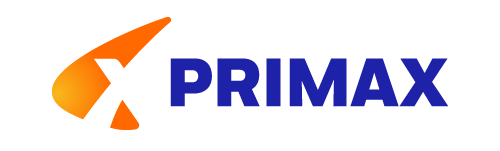 ASAMBLEA GENERAL EXTRAORDINARIA DE ACCIONISTASPRIMAX COLOMBIA S.A.2023El Representante Legal de PRIMAX COLOMBIA S.A convoca a los accionistas a la reunión extraordinaria de la ASAMBLEA GENERAL DE ACCIONISTAS, que se celebrará el día 11 de diciembre de 2023, a las 09:00 a.m., se llevará a cabo de manera NO PRESENCIAL, los accionistas podrán participar ingresando al siguiente link: https://teams.microsoft.com/l/meetup-join/19%3ameeting_Y2NiNDYyNWQtYzMwNS00ZThhLWE2OGEtZTA4YWJjNTAxYTE0%40thread.v2/0?context=%7b%22Tid%22%3a%22d8129a1f-ea05-4df7-8e7b-1142656bb33a%22%2c%22Oid%22%3a%226efc0d3b-4de2-4498-a70d-0eb8c5726ddd%22%7dLos accionistas podrán acceder al link que estará publicado en la página web https://www.primaxcolombia.com.co/relacion-con-inversionistas/ o transcribirlo. La asamblea tendrá el siguiente orden del día: Verificación del quórum e instalación de la Asamblea.Nombramiento de presidente y secretario de la reunión.Lectura, consideración y aprobación del orden del día.Proyecto de distribución de utilidades retenidas.Nombramiento de comisión aprobatoria del acta. Levantamiento de la sesión.Se les recuerda a los accionistas que pueden hacerse representar por medio de apoderado, para lo cual será necesario remitir el respectivo poder al correo electrónico accionistas@primax.com.co con anterioridad al inicio de la reunión.JUAN JOSÉ MARTÍNEZ TRILLOSRepresentante LegalPRIMAX COLOMBIA S.A. 